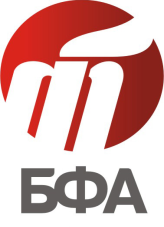 Приложение №2к Регламенту оказания брокерских услуг АО «БФА»ОПЕРАЦИОННЫЙ ПРОТОКОЛПрошу предоставить мне возможность совершения торговых операций в следующих торговых системах: Фондовый рынок	 Срочный рынок	 Валютный рынок Международные рынки	 Внебиржевой рынок	 Иное__________________Возможность совершать Маржинальные сделки: ДА	 НетВид специального брокерского счета: С правом использования	 Без права использования	 ПерсональныйПрошу предоставить технический доступ к ПО: QUIK	 МНП		PocketQUIK СЭД _______________	 TrustManager	 TWSПрошу организовать: Инфраструктуру открытых ключей клиента, включая выпуск клиентского сертификата в количестве ____ (____) сроком на 1 год, на базе удостоверяющего центра ООО «Сигнал-КОМ» Организация выпуска клиентского сертификата в количестве ___ (_____) сроком на 1 год _______________________________________________________________________Реквизиты для обмена сообщениями и/или документами: Телефон	 _______________________________________________________	 Электронная почта ______________________________________________________ Факс  ______________________________________________________________ Почта _________________________________________________________________Прошу взимать с меня плату по тарифному плану: Стандарт	 Профи	 Голосовой	 ИндивидуальныйДополнительная информация: _______________________________________________________________________________________________________________________________________________________________Подпись, печать ________________________/______________________________/	Дата подписания «____» _________________ 201__г. Для служебных отметокКлиент:Инвестиционный счет/ ИИС/ Договор №Дата приема _______________________Дополнительная информацияВх. №  ____________________________Дополнительная информацияФИО и подпись сотрудника _________________________________Дополнительная информация